17.12.2019										        №  1439 В связи с кадровыми изменениями ПОСТАНОВЛЯЮ:1. Внести изменения в постановление Главы Колпашевского района от 30.12.2008 № 1182 «О создании Совета по противодействию коррупции при Главе  Колпашевского   района» (в редакции постановлений  Главы Колпашевского района от 28.01.2009 № 30, от 02.03.2009  №142, от 14.12.2009 № 1335, постановлений Администрации Колпашевского района от 12.07.2010   № 910, от 01.04.2011№ 275, от 03.10.2011 № 1040, от 26.12.2011 № 1381, от 19.06.2012  № 592, от 16.11.2012 № 1142,  от 25.12.2012 № 1319,  от 15.03.2013 № 248,от 13.06.2013 № 548, от 18.09.2013 № 981, от 15.01.2014 № 24, от 01.10.2014 № 1129, от 27.11.2015 № 1212, от 20.06.2016 № 679, от 23.12.2016 № 317, от 29.12.2016 № 1435, от 16.06.2017 № 562, от 03.04.2018 № 292, от 20.05.2019 № 500), изложив приложение № 1 в следующей редакции:«Приложение № 1УТВЕРЖДЕНОпостановлением Главы Колпашевского района от 30.12.2008 № 1182Состав Совета по противодействию коррупции при Главе Колпашевского района».2. Разместить настоящее постановление на официальном сайте органов местного самоуправления муниципального образования «Колпашевский район». Глава района							                     А.Ф.МедныхК.В.Чертищева5 29 40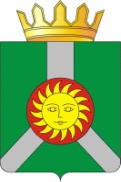 АДМИНИСТРАЦИЯ  КОЛПАШЕВСКОГО РАЙОНА ТОМСКОЙ ОБЛАСТИПОСТАНОВЛЕНИЕАДМИНИСТРАЦИЯ  КОЛПАШЕВСКОГО РАЙОНА ТОМСКОЙ ОБЛАСТИПОСТАНОВЛЕНИЕАДМИНИСТРАЦИЯ  КОЛПАШЕВСКОГО РАЙОНА ТОМСКОЙ ОБЛАСТИПОСТАНОВЛЕНИЕО внесении изменений в постановление Главы Колпашевского района от 30.12.2008 № 1182 «О создании Совета по противодействию коррупции при Главе Колпашевского района» (в редакции постановлений  Главы Колпашевского района от 28.01.2009 № 30, от 02.03.2009  №142, от 14.12.2009 № 1335, постановлений Администрации Колпашевского района от 12.07.2010 № 910, от 01.04.2011№ 275, от 03.10.2011 № 1040, от 26.12.2011 № 1381, от 19.06.2012 № 592, от 16.11.2012 № 1142, от 25.12.2012 № 1319, от 15.03.2013 № 248, от 13.06.2013 № 548, от 18.09.2013 № 981, от 15.01.2014 № 24, от 01.10.2014 № 1129, от 27.11.2015 № 1212, от 20.06.2016 № 679, от 23.12.2016 № 317, от 29.12.2016 № 1435, от 16.06.2017 № 562, от 03.04.2018 № 292, от 20.05.2019 № 500)№ п/пФ.И.О.Должность1Медных Андрей ФёдоровичГлава Колпашевского района, председатель Совета2Зыкова Анна АнатольевнаЗаместитель Главы Колпашевского района по управлению делами, заместитель председателя Совета3Чертищева Ксения ВикторовнаНачальник правового отдела Администрации Колпашевского района, секретарь Совета4АнисимовПавел СергеевичПредседатель Думы Колпашевского района (по согласованию)5МурзинаМария ЮрьевнаПредседатель Счётной палаты Колпашевского района (по согласованию)6Морозова Руслана ВладимировнаНачальник Управления финансов и экономической политики Администрации Колпашевского района7Ушакова Татьяна ДмитриевнаНачальник отдела предпринимательства и агропромышленного комплекса Администрации Колпашевского района8Щукин Алексей ВладимировичГлава Колпашевского городского поселения (по согласованию)9Рыбалов Анатолий ФедоровичПредседатель Совета Колпашевского городского поселения (по согласованию)10Жуковский Сергей СергеевичНачальник отдела Министерства внутренних дел Российской Федерации по Колпашевскому району Управления Министерства внутренних дел Российской Федерации по Томской области (по согласованию)11Дрожжин Иван АлександровичНачальник отделения в г.Колпашево Управления федеральной службы безопасности Российской Федерации по Томской области (по согласованию)12РусаковВиктор АндреевичКолпашевский городской прокурор(по согласованию)13КривоносенкоВиталий АлександровичЗаместитель начальника Межрайонной ИФНС России № 1 по Томской области (по согласованию)14РобоненСергей ВикторовичРуководитель Колпашевского межрайонного следственного отдела (по согласованию)